                    15 апреля   организаторы выборов Богучарского района приняли участие в общегородском субботнике в рамках месячника по благоустройству района. Члены участковых и территориальной избирательных комиссий занимались высадкой деревьев в парке Победы. 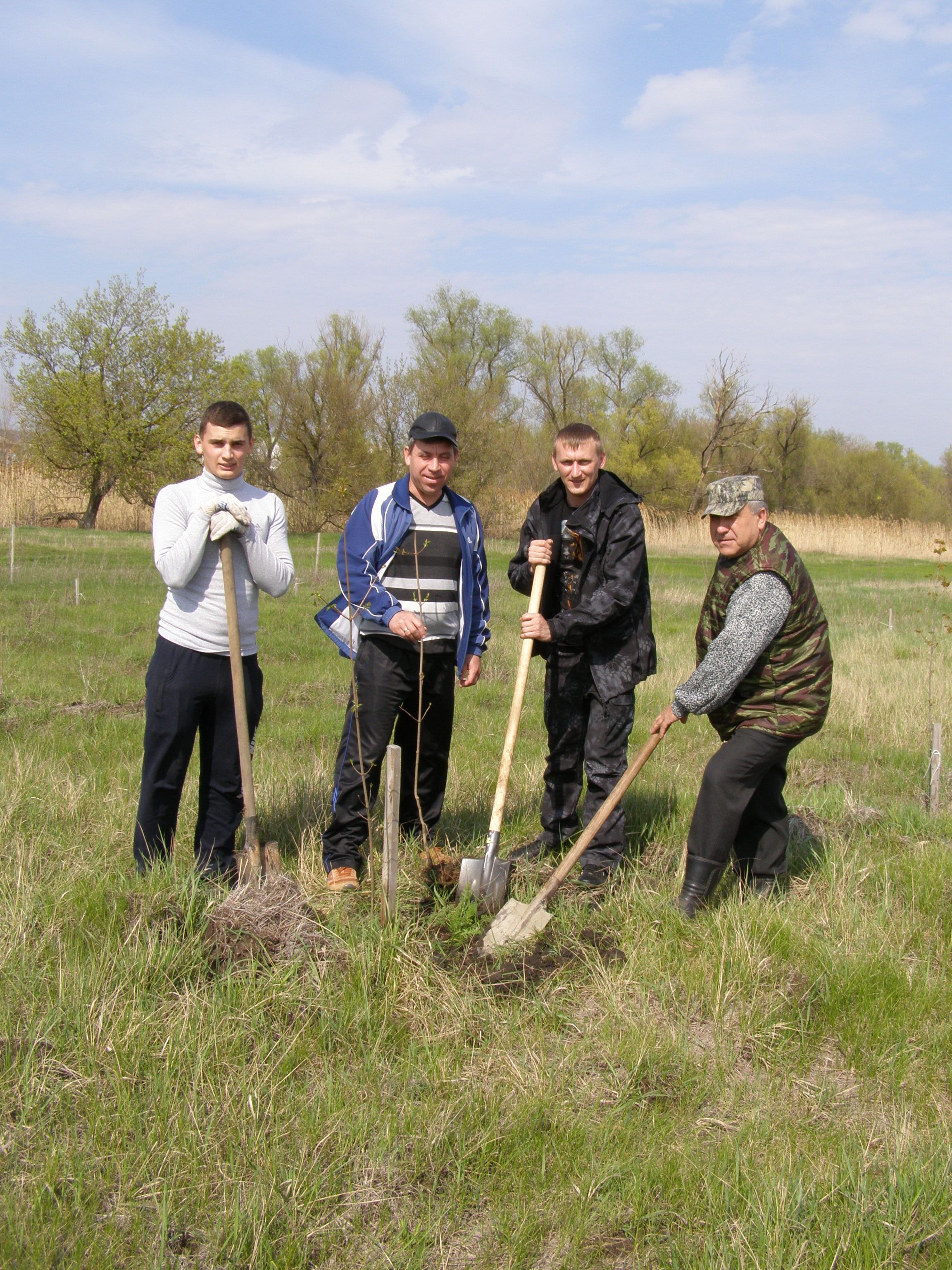 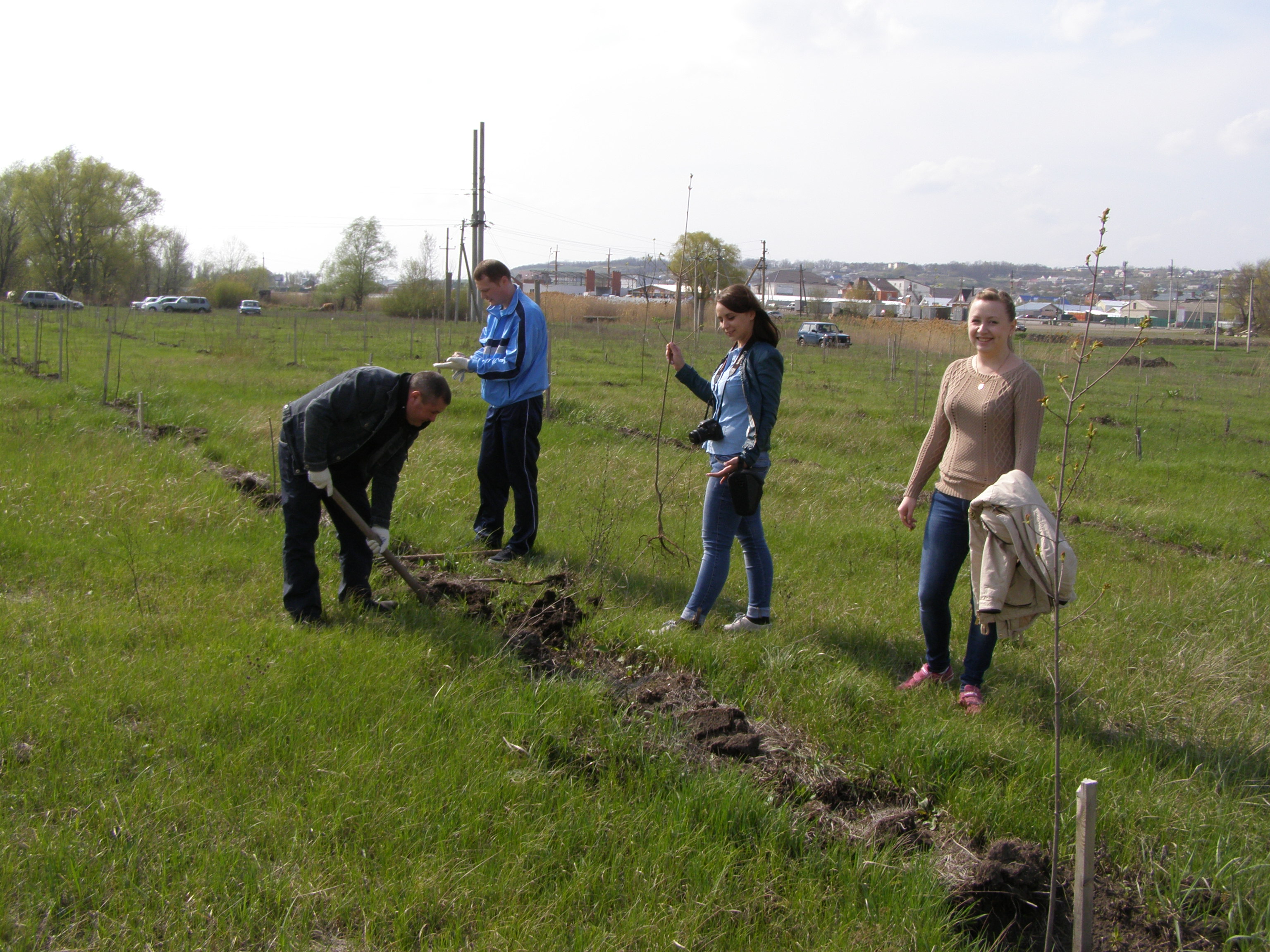 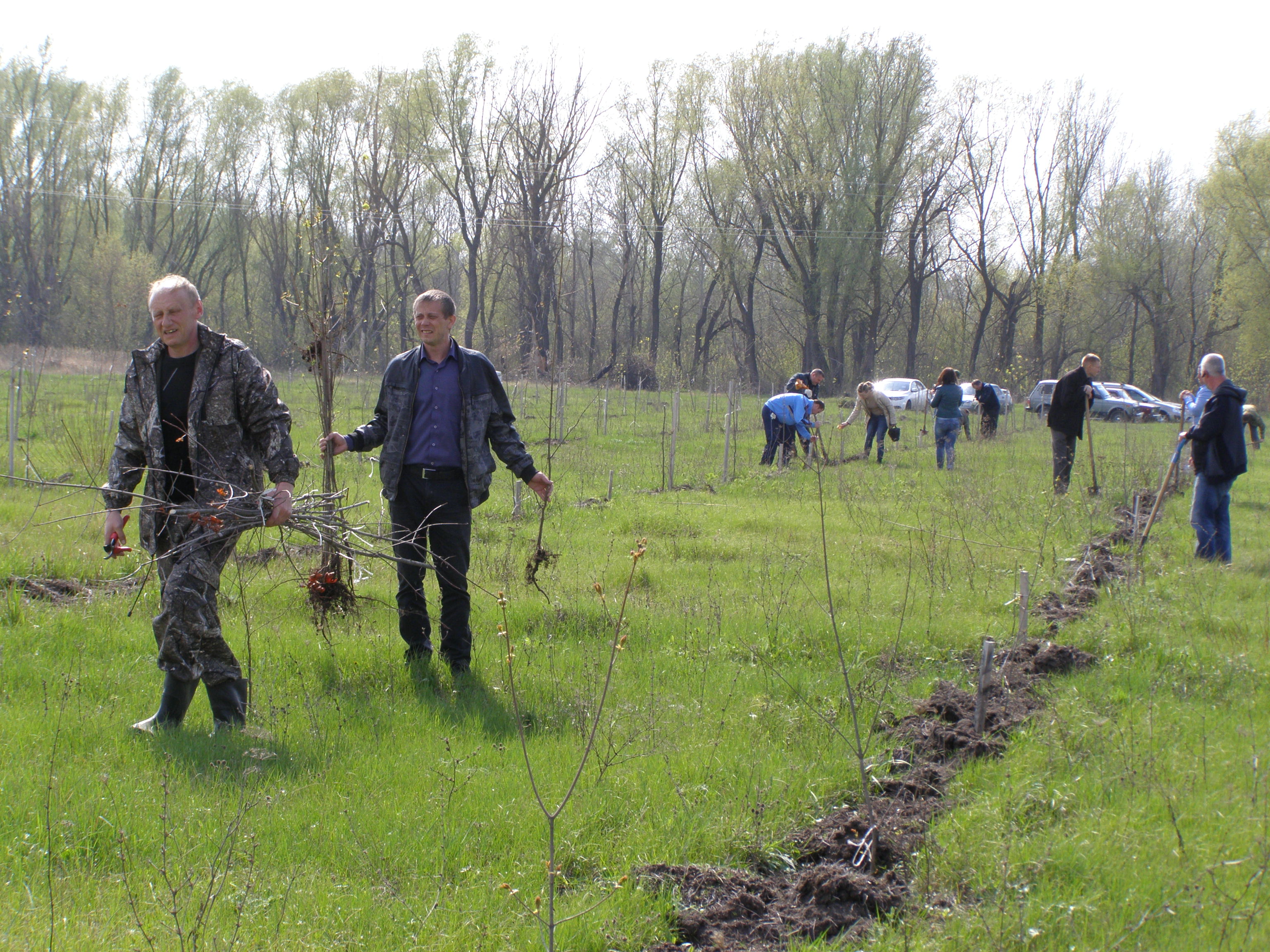 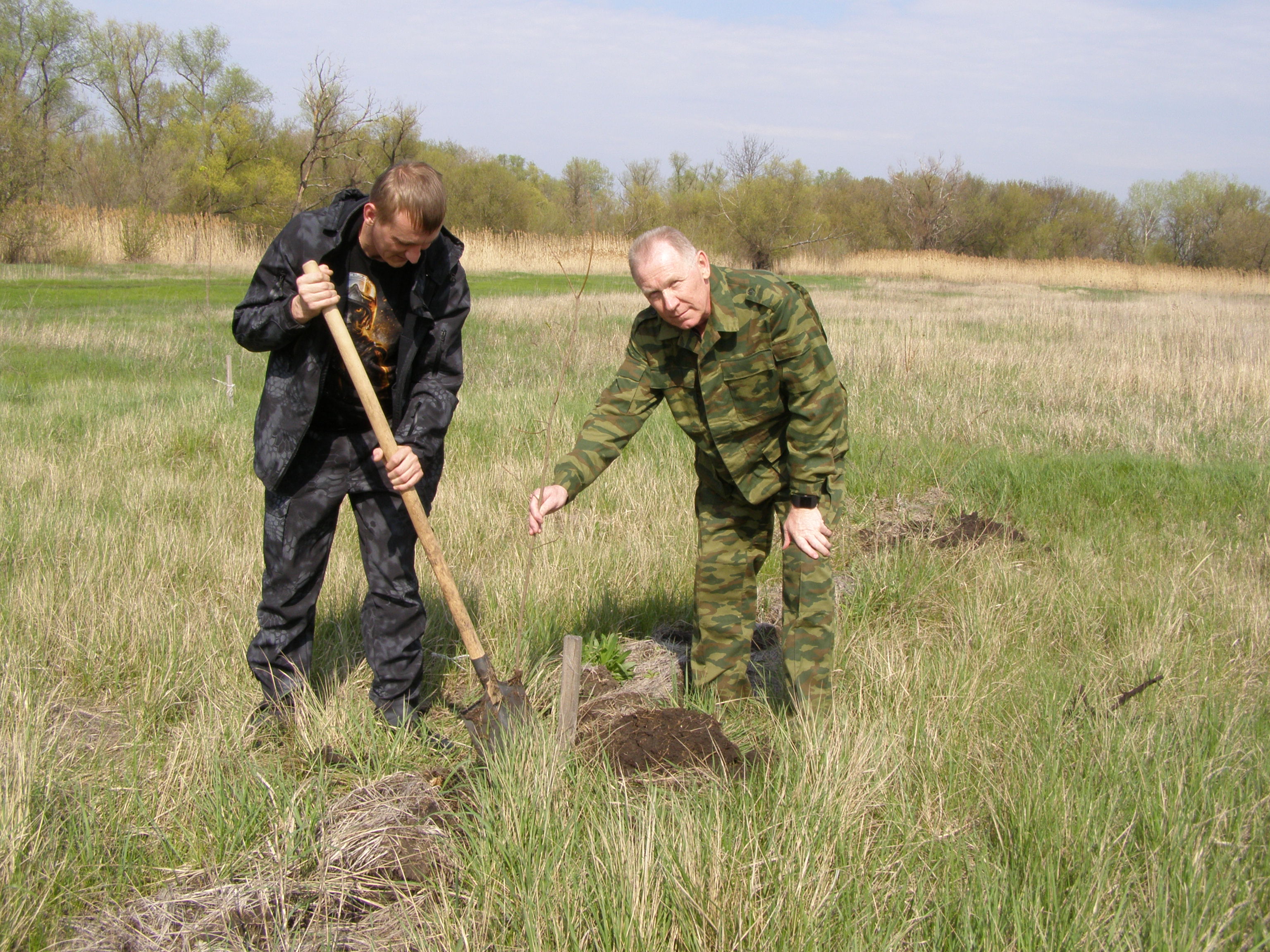 